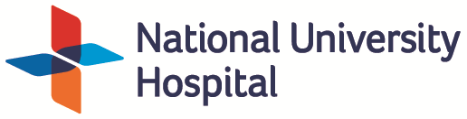 REKOD DARAH GULADI BULAN RAMADANNama: __________________________		      Doktor Diabetes: _____________________________IC No: ___________________________		      Jururawat Diabetes: ___________________________________Telepon No: ______________________Hantarkan laporan darah gula anda setiap hari ________________________ secare, E-mail: ___________________________________________________________Voicemail: _____________________	Ubat Diabetes untuk Sahur Ubat Diabetes untuk IftarTarikhSebelumSahur12 Tengah HariSebelumIftar 3 Jam Selepas IftarKomenMenjaga diabetes adalah perjalanan sepanjang hayat. Kami ingin menyokong perjalanan anda kearah kesihatan yang lebih baik. Untuk maklumat lebih lanjut mengenai penjagaan diabetes, sila imbas kod QR berikut: 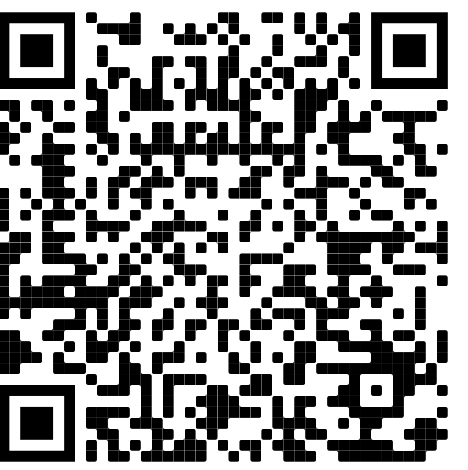 TarikhSebelumSahur12 Tengah HariSebelumIftar 3 Jam Selepas IftarKomen